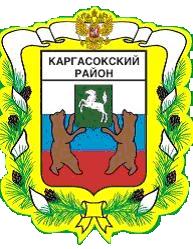 МУНИЦИПАЛЬНОЕ ОБРАЗОВАНИЕ «Каргасокский район»ТОМСКАЯ ОБЛАСТЬАДМИНИСТРАЦИЯ КАРГАСОКСКОГО РАЙОНААдминистрация Каргасокского района постановляет:1. Провести по инициативе Главы Каргасокского района на территории муниципального образования «Каргасокский район» публичные слушания по проекту решения Думы Каргасокского района «О внесении изменений в Устав муниципального образования «Каргасокский район» прилагаемому к настоящему постановлению.2. Публичные слушания провести 28.08.2020 года в 16 часов 30 минут в помещении зала заседаний Администрации Каргасокского района по адресу: с. Каргасок, ул. Пушкина, д. 31, каб. № 40.3. Организацию и проведение публичных слушаний поручить начальнику отдела правовой и кадровой работы Администрации Каргасокского района Тимохину В.В. (далее – Организатор).4. Определить способ ознакомления гражданами с текстом проекта решения Думы Каргасокского района «О внесении изменений в Устав муниципального образования «Каргасокский район» (далее – Проект) – официальное опубликование в районной газете «Северная правда».5. Организатору провести мероприятия по организации и проведению публичных слушаний:1) оповестить граждан о проведении публичных слушаний путем официального опубликования настоящего постановления и Проекта в районной газете «Северная правда»;2) осуществить подготовку помещения для проведения публичных слушаний;3) осуществить свод и обобщение заблаговременно поступивших замечаний, дополнений и предложений по Проекту;4) осуществить ведение протокола публичных слушаний;5) осуществить составление заключения о результатах публичных слушаний.6. Установить следующий порядок учета предложений и замечаний граждан по Проекту: предложения и замечания по Проекту принимаются Организатором со дня официального опубликования настоящего постановления до даты проведения публичных слушаний в письменной и устной форме по адресу: с. Каргасок, ул. Пушкина, д. 31, каб. 41 и по телефону 2-22-97 с 9.00 до 17.00 часов.7. Настоящее постановление вступает в силу со дня официального опубликования (обнародования) в установленном порядке.УТВЕРЖДЕНпостановлением Администрации Каргасокского районаот 31.07.2020 № 147ПриложениеМУНИЦИПАЛЬНОЕ ОБРАЗОВАНИЕ «Каргасокский район»ТОМСКАЯ ОБЛАСТЬДУМА КАРГАСОКСКОГО РАЙОНАВ целях приведения Устава муниципального образования «Каргасокский район» в соответствие с Федеральным законом от 6 октября 2003 года №131-ФЗ «Об общих принципах организации местного самоуправления в Российской Федерации», Законом Томской области «О гарантиях деятельности депутатов представительных органов муниципальных образований, выборных должностных лиц местного самоуправления, лиц, замещающих муниципальные должности, в Томской области»Дума Каргасокского района РЕШИЛА:1. Утвердить следующие изменения в Устав муниципального образования «Каргасокский район», утвержденный решением Думы Каргасокского района от
17 апреля 2013 года №195 «О принятии Устава муниципального образования «Каргасокский район» (далее по тексту - Устав):а) дополнить часть 1 статьи 11 Устава пунктом 14 следующего содержания:«14) предоставление сотруднику, замещающему должность участкового уполномоченного полиции, и членам его семьи жилого помещения на период замещения сотрудником указанной должности.»;б) абзац 2 части 4 статьи 29 Устава изложить в новой редакции:«Депутаты Думы Каргасокского района, включая председателя Думы Каргасокского района, осуществляют свои полномочия на непостоянной основе.»;в) дополнить статью 29 Устава частью 15 следующего содержания:«15. Депутату Думы Каргасокского района для осуществления своих полномочий на непостоянной основе гарантируется сохранение места работы (должности) на период продолжительностью в совокупности шесть рабочих дней в месяц.».2. Настоящее решение подлежит официальному опубликованию в установленном порядке после его государственной регистрации и вступает в силу со дня официального опубликования, за исключением подпункта «б» пункта 1 настоящего решения, который вступает в силу после истечения срока полномочий Думы Каргасокского района, принявшей настоящее решение.3. Направить настоящее решение Главе Каргасокского района для подписания, осуществления государственной регистрации в установленном законом порядке и официального опубликования.4. Контроль за исполнением настоящего решения возложить на правовой комитет Думы Каргасокского района.ПОСТАНОВЛЕНИЕПОСТАНОВЛЕНИЕПОСТАНОВЛЕНИЕПОСТАНОВЛЕНИЕ31.07.2020№ 147с. Каргасокс. Каргасокс. КаргасокО проведении публичных слушаний по проекту решения Думы Каргасокского района «О внесении изменений в Устав муниципального образования «Каргасокский район»О проведении публичных слушаний по проекту решения Думы Каргасокского района «О внесении изменений в Устав муниципального образования «Каргасокский район»В целях приведения Устава муниципального образования «Каргасокский район» в соответствие с действующим законодательством, согласно решению Думы Каргасокского района от 16.05.2006 № 81 «Об утверждении Положения «О публичных слушаниях в муниципальном образовании «Каргасокский район»В целях приведения Устава муниципального образования «Каргасокский район» в соответствие с действующим законодательством, согласно решению Думы Каргасокского района от 16.05.2006 № 81 «Об утверждении Положения «О публичных слушаниях в муниципальном образовании «Каргасокский район»В целях приведения Устава муниципального образования «Каргасокский район» в соответствие с действующим законодательством, согласно решению Думы Каргасокского района от 16.05.2006 № 81 «Об утверждении Положения «О публичных слушаниях в муниципальном образовании «Каргасокский район»В целях приведения Устава муниципального образования «Каргасокский район» в соответствие с действующим законодательством, согласно решению Думы Каргасокского района от 16.05.2006 № 81 «Об утверждении Положения «О публичных слушаниях в муниципальном образовании «Каргасокский район»Глава Каргасокского района                                                                            А.П. АщеуловГлава Каргасокского района                                                                            А.П. АщеуловВ.В. Тимохин8 (38253) 22297РЕШЕНИЕ(ПРОЕКТ)РЕШЕНИЕ(ПРОЕКТ)РЕШЕНИЕ(ПРОЕКТ)РЕШЕНИЕ(ПРОЕКТ)__.__.2020№ ___с. Каргасокс. Каргасокс. КаргасокО внесении изменений в Устав муниципального образования «Каргасокский район» О внесении изменений в Устав муниципального образования «Каргасокский район» Председатель Думы Каргасокского районаВ.В. БрагинГлава Каргасокского районаА.П. Ащеулов